Swipe 1 Facts Based (medium)Subj:  Are Your Ears Keeping You Up At Night?Subj:  This rare Asian root switched off my tinnitus for goodAccording to Georgetown University research, tinnitus has NOTHING to do with your ears…>> See why this rare Asian root can switch off YOUR ringing for good <<It actually has to do with “frayed wires” in your brain. And, it typically won’t show up on MRIs, CAT scans, or EEGs.Doctors can only offer you dismissive looks and “band-aid solutions” that do little or NOTHING to end the torturous ringing in your head.Meanwhile, this invisible illness has people calling you crazy, believing you’re exaggerating or thinking you’re an outright liar!But emerging research shows that there IS a safe, natural solution. A remarkable Asian root that can block the brain signals that make you hear the maddening ringing, chirping, buzzing and hissing sounds…And it starts working in a matter of days!>> See why this rare Asian root can switch off YOUR ringing for good <<Kevin F. started using it three weeks ago – today he can’t even hear the ringing in a quiet room with his fingers in his ears!To Your Health,CharlesThe Sonic Solace TeamSwipe 2a Fear / Facts Based (medium)Subj: 10-second morning ritual switches off ringing noises for goodSubj: The worst part about living with buzzing sounds…Subj: The worst part about living with tinnitus…Living with tinnitus is nothing less than torture.It steals your sleep, it drowns out your ability to think and concentrate…And it slowly eats away at your sanity.But I think the worst part about living with the constant, intrusive ringing is that it’s invisible…There’s no cast on your arm—no limp, no cough, no real way to measure how bad it is.Doctors will tell you that you “just have to live with it”…While you “live” with the constant burden of explaining your head noise… defending your sanity… and justifying your misery to people who just don’t get it.The thing is, research from Georgetown University shows that tinnitus has NOTHING to do with your ears.Those torturous sounds are actually coming from deep inside your brain.And emerging research shows that there IS a safe, natural way to block your brain’s interpretation of the maddening ringing, chirping, buzzing or hissing sounds…A safe, simple, natural, 10-second morning ritual that can switch off the brain noise FOR GOOD.And it starts working in a matter of days!  See for yourself below...>> This 10-second morning ritual can switch off YOUR ringing for good <<To Your Health,CharlesThe Sonic Solace TeamSwipe 2b Fear / Facts Based (medium)Subj: 🚨 Your ears may be flashing warning signs...🚨Subj: The buzzing in your ears is a major warningSubj: Don’t ignore your buzzing in your earsIf you’re hearing whooshing, buzzing, ringing or any kind of persistent noise in your ears, this is a major warning sign that something could be really wrong with your ears.You see, that’s how it starts…And for some, it may go away on its own, but for others… it’s a warning sign flashing, like the check engine light on your car.If you don’t do something to address the problem right away, it’s possible that the ringing… the whooshing.. the buzzing… may become permanent.Or even worse, complete loss of hearing.Thankfully, there is a scientific breakthrough that has been taking the world by storm.It’s a brand new ear health supplement that has already helped thousands of people around the world, including myself.>> See the amazing results for yourself <<Looking out for you,CharlesThe Sonic Solace TeamSwipe 3 Story / Fear (medium)Subj: Do THIS before you stab a needle into your eardrumSubj: A 6-inch needle couldn’t stop my tinnitus… but This didSubj: My Buzzing Ears Almost Ruined My Life…My doctor was about to plunge a 6-inch needle filled with testosterone, directly into my eardrum.It might sound crazy, but when your only goal in life is to end your tinnitus…When the ONLY thing you can think about is putting an end to the maddening ringing deep inside your head… you’ll try almost anything.I couldn’t tell if I was closer to throwing up or passing out…My heart was pounding through my chest like a mallet. My palms were dripping with sweat.And the sound I made as he drove it in was the kind of blood-curdling scream you wouldn’t hear in even the most terrifying horror movie.It would have been 100% worth it if it worked… but it didn’t.I only wish I knew then what I’m about to tell you about today.Emerging research shows that there IS an all natural solution. A remarkable Asian root that can block the brain signals that make you hear the maddening ringing, chirping, buzzing and hissing sounds…And it starts working in a matter of days!This rare Asian root can switch off YOUR ringing for goodLooking Out For You,CharlesThe Sonic Solace TeamSwipe 4a Quiz Based (short)note: please use the quiz hop link with this email swipe!!Subj: Are your ear problems here to stay? (take the quiz)Subj: Do You Have Tinnitus?  Take The Quiz.Subj: Take The Ear Health QuizHave you been experiencing buzzing, ringing, whooshing or clicking noises throughout the day, or even as you try to fall asleep at night?If so, you could be on the verge of something much, much worse.  Usually, these sounds progress over time and become louder, and louder and LOUDER until it’s almost completely unbearable.Luckily there is a new ear health supplement taking the world by storm, that has been helping thousands of people around the globe.Take this short quiz below to see if this would work for you as well.Take The Quiz NowYour Friend,CharlesThe Sonic Solace TeamSwipe 4b  (short)Subj: Are your ear problems here to stay?Subj: Do you have tinnitus?Subj: Tinnitus is a sign of something seriousHave you been experiencing buzzing, ringing, whooshing or clicking noises throughout the day, or even as you try to fall asleep at night?If so, you could be on the verge of something much, much worse.  Usually, these sounds progress over time and become louder, and louder and LOUDER until it’s almost completely unbearable.Luckily there is a new ear health supplement taking the world by storm, that has been helping thousands of people around the globe.Check it out hereYour Friend,CharlesThe Sonic Solace TeamSwipe 5a Call To Action quiz style (short)subj: [[firstname]], Did you get rid of your Tinnitus yet?note: please use the quiz hop link with this email swipe!!Are you still suffering from Tinnitus?  >> Stop the suffering now and Click Here <<Maybe you've just been too busy to do something about it.Maybe you're tired of going to the doctors only to get the runaround.  Maybe you've given up trying to get rid of it and are just trying to live with it.The truth is, I've been where you are, and I want to help you.  There is no reason for you to be like this when I can show you how I got rid of my Tinnitus naturally using this revolutionary new method.Take this short quiz to see if it is right for you.>> Click Here To See How <<Your Friend,CharlesThe Sonic Solace TeamSwipe 5b Call To Action (short)subj: [[firstname]], Did you get rid of your Tinnitus yet?note: please use the quiz hop link with this email swipe!!Are you still suffering from Tinnitus?  >> Stop the suffering now and Click Here <<Maybe you've just been too busy to do something about it.Maybe you're tired of going to the doctors only to get the runaround.  Maybe you've given up trying to get rid of it and are just trying to live with it.The truth is, I've been where you are, and I want to help you.  There is no reason for you to be like this when I can show you how I got rid of my Tinnitus naturally using this revolutionary new method.>> Click Here To See How <<Your Friend,CharlesThe Sonic Solace TeamSwipe 6 Curiosity Based (medium)subj: Marshmallows and your tinnitus?You’re probably wondering what a soft, tasty little marshmallow has to do with the abhorrent ringing in your ears that is driving you to the brink of insanity.Well, the truth is… nothing at all.Marshmallows have nothing to do with your tinnitus, but the marshmallow root… does.>> See How I Got Rid Of My Tinnitus <<The marshmallow root is a brown fibrous root that is native to Europe and Western Asia.  It has edible flowers and leaves that contain medicinal properties.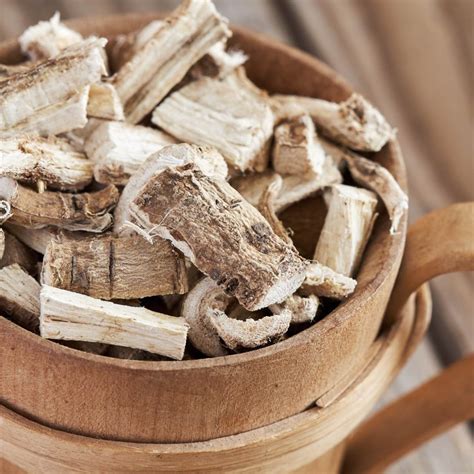 The root itself is very important, because it contains something called mucilage, which has several healing properties.  One of which helps reduce your body’s inflammation; something that has been linked time and time again to tinnitus.Inflammation is just one of the things that can trigger tinnitus.  You also have things like stress, lack of restful sleep, high blood sugar, and a toxic nerve environment.I know this because I have spent months and months reading scientific papers on the topic trying to fix my own tinnitus.After several months of research, my team and I decided to create the world’s first supplement that addresses everything known to cause that awful popping, hissing, whooshing and buzzing noise you may be experiencing.We combined marshmallow root, along with four other powerful all natural ingredients, some of which are rare and come from places as far away as the northern grasslands of Asia, to create what we call: Sonic Solace.Each ingredient addresses the possible causes of your horrible ringing sound coming from your ears.Created in an FDA inspected facility, gluten and GMO free, you can rest assured you’re getting the highest quality sourced ingredients known to man.See why thousands of people worldwide can’t stop talking about how Sonic Solace for yourself and take back your peace and quiet once and for all.>> Check Out Sonic Solace <<To Your Health,CharlesThe Sonic Solace TeamSwipe 7a Excitement Based quiz based (short)note: please use the quiz hop link with this email swipe!!Subj: I finally got rid of my tinnitus!!After months and months of trying everything I read about online, I finally found the ONE thing that actually worked!  I couldn’t believe it!Just take this short quiz to see if it will work for you too.>> Take The Quiz Now <<Your Friend,CharlesThe Sonic Solace TeamSwipe 7b Excitement Based (short)Subj: I finally got rid of my tinnitus!!After months and months of trying everything I read about online, I finally found the ONE thing that actually worked!  I couldn’t believe it!Just click the link below to see if it will work for you too.>> See If It Will Work For You <<Your Friend,CharlesThe Sonic Solace Team